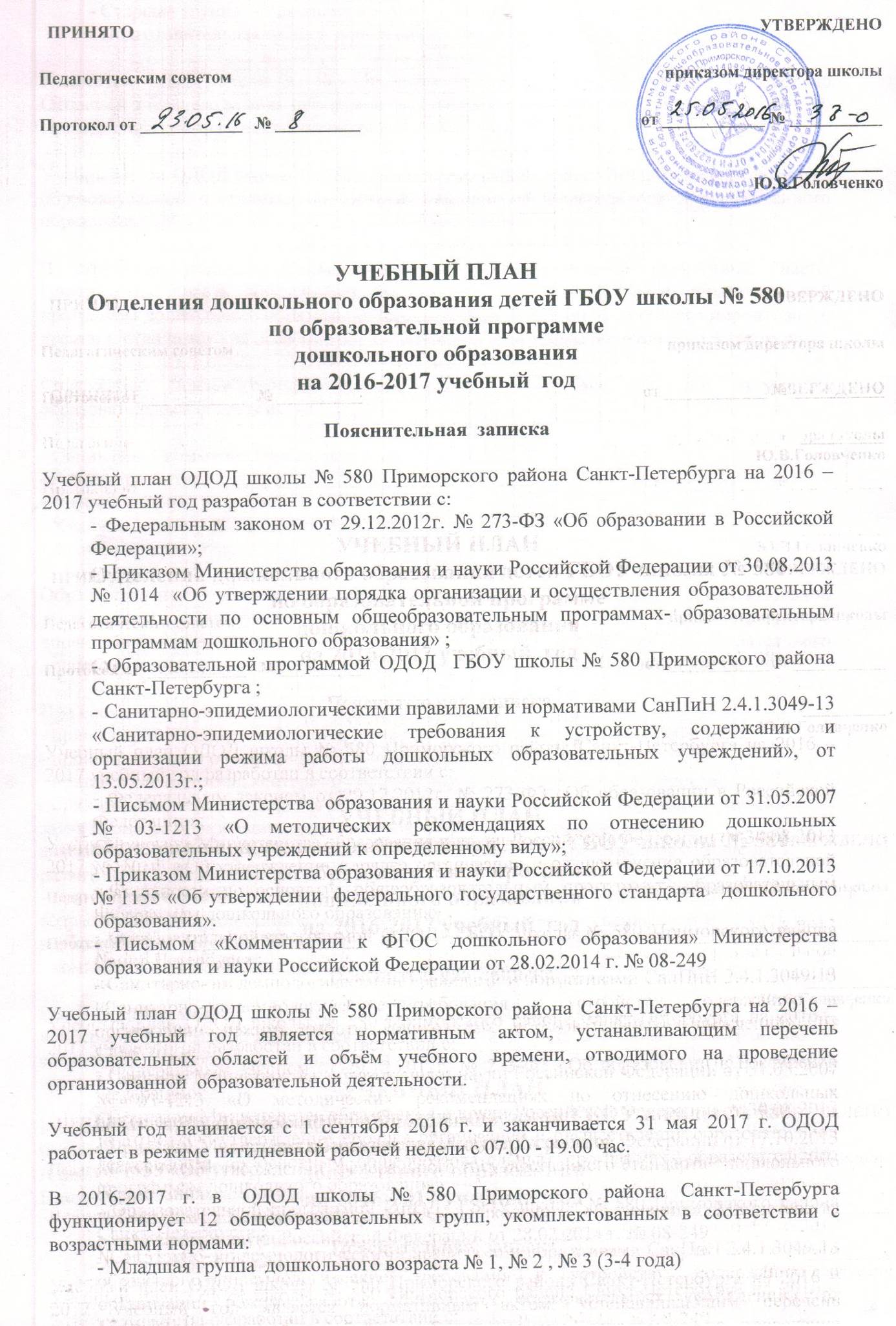 - Средняя группа дошкольного возраста № 1, № 2,  № 3 (4-5 лет)- Старшая группа  дошкольного возраста  № 1, № 2 , № 3 (5-6 лет)- Подготовительная группа  дошкольного возраста № 1, № 2 , № 3 (6-7 лет) Коллектив ОДОД школы № 580 Приморского района Санкт-Петербурга работает по Основной образовательной программе дошкольного образования ОДОД школы № 580 Приморского района Санкт-Петербурга. Учебный план ОДОД школы № 580 Приморского района Санкт-Петербурга соответствует образовательной программе, обеспечивая выполнение Федерального государственного образовательного стандарта дошкольного образования.В структуре учебного плана выделяются инвариантная и вариативная часть. Инвариантная  часть обеспечивает выполнение обязательной части образовательной программы дошкольного образования (составляет не менее 60 % от общего нормативного времени, отводимого на освоение образовательной программы дошкольного образования).Содержание психолого-педагогической работы с детьми 3-7 лет дается по образовательным областям:- Социально - коммуникативное развитие; - Речевое развитие;- Познавательное  развитие;- Художественно -  эстетическое развитие; - Физическое развитиеОбразовательные области входят в расписание непрерывной образовательной деятельности, реализуются в обязательной части образовательной программы дошкольного образования, в части, формируемой участниками образовательного процесса,  во всех видах деятельности и отражены в календарном планировании. При составлении учебного плана учитывались следующие принципы:- принцип развивающего обучения, целью которого является развитие ребенка;- принцип научной обоснованности и практической применимости;- принцип соответствия критериям полноты, необходимости и  достаточности;- принцип обеспечения единства воспитательных, развивающих и обучающих целей изадач процесса образования дошкольников, в процессе реализации которыхформируются знания, умения, навыки, которые имеют непосредственное отношение кразвитию дошкольников;- принцип интеграции непрерывной образовательных областей в соответствии свозрастными возможностями и особенностями воспитанников, спецификой ивозможностями образовательных областей;- комплексно-тематический принцип построения образовательного процесса.Решение программных образовательных задач предусматривается не только в рамках непрерывной образовательной деятельности, но и в ходе режимных моментов как в совместной деятельности взрослого и детей, так и в самостоятельной деятельности дошкольников.Количество и продолжительность непрерывной образовательной деятельности устанавливаются в соответствии с санитарно-гигиеническими  нормами и требованиями (СанПиН 2.4.1.3049-13): Продолжительность непрерывной образовательной деятельности:- для детей от 3 до 4  лет – не более 15 минут,- для детей от 4  до 5 лет – не более 20 минут,- для детей от 5 до 6  лет – не более 25 минут,- для детей от  6 до 7  лет – не более 30 минут.Максимально допустимый объём образовательной нагрузки в первой половине дня:-   в младшей и средней группах не превышает 30 и 40 минут соответственно;-   в старшей и подготовительной группах  – 45 минут и 1,5 часа соответственно.В середине времени, отведённого на непрерывную образовательную деятельность, проводятся физкультурные минутки.Перерывы между периодами непрерывной образовательной деятельности – не менее 10 минут.Образовательная деятельность с детьми старшего дошкольного возраста может осуществляться во второй половине дня после дневного сна. Её продолжительность составляет не более 25 – 30 минут в день. В середине непрерывной образовательной деятельности статического характера проводятся физкультурные минутки.Образовательную деятельность, требующую повышенной познавательной активности и умственного напряжения детей, организуется в первую половину дня.Форма организации занятий  с детьми    с детьми с 3 до 7 лет (фронтальная).В образовательном процессе используется интегрированный подход, который позволяет гибко реализовывать в режиме дня различные виды детской деятельности.Тематический принцип построения образовательного процесса позволяет органично вводить региональные и культурные компоненты.Дополнительные программы  («Основы безопасности жизнедеятельности дошкольного возраста» Авдеева Н.Н., Князева О.Л., Стеркина Р.Б.; «Ладушки» программа музыкального воспитания детей дошкольного возраста автор И.М.Каплунова, И.А.Новоскольцева) ; «Первые шаги» Г.Т. Алифанова; «Город-сказка, город-быль» О.В. Солнцева, Е.В. Коренева-Леонтьева являются дополнением к образовательной программе дошкольного образования  и составляют не более 40% от общей учебной нагрузки.Вариативная часть учебного плана  часть учебного плана, формируемая участниками образовательного процесса ОДОД, обеспечивает вариативность образования, отражает приоритетное направление деятельности ОДОД школы  № 580  и расширение области образовательных услуг для воспитанников.В  летний период НОД  проводится на улице. В это время увеличивается продолжительность прогулок, а также проводятся  спортивные и подвижные игры, спортивные праздники и др.Учебный план ОДОД школы № 580  Приморского района Санкт-Петербурга на 2016-2017 уч.год*Проводится по усмотрению образовательной организации во второй половине дня;36/9**- 36 занятий предусмотрено комплексной программой, из них 9 часов отводится на парциальную программу. см. далее учебный план образовательных основных (парциальных) программ дошкольного образования  Учебный планОДОД школы № 580  Приморского района Санкт-Петербургаобщеобразовательные основные (парциальные) программы дошкольного образования1. Базовая образовательная область1. Базовая образовательная областьМладшая группа(3-4 года)Средняя группа(4-5 лет)Старшая группа(5-6 лет)Подготовит. к школе группа(6-7 лет)На основе  основной образовательной программы дошкольного образования ОДОД школы № 580На основе  основной образовательной программы дошкольного образования ОДОД школы № 580На основе  основной образовательной программы дошкольного образования ОДОД школы № 580На основе  основной образовательной программы дошкольного образования ОДОД школы № 580На основе  основной образовательной программы дошкольного образования ОДОД школы № 580На основе  основной образовательной программы дошкольного образования ОДОД школы № 580На основе  основной образовательной программы дошкольного образования ОДОД школы № 580Познавательное развитиеПознавательное развитиеПознавательное развитиеПознавательное развитиеПознавательное развитиеПознавательное развитиеПознавательное развитие1Ознакомление с окружающим миром1 раз в неделю1 раз в неделю2 раза в неделю2 раза в неделю2Формирование элементарных математических представлений1 раз в неделю1 раз в неделю1 раз в неделю2 раза в неделю3Познавательно-исследовательская деятельностьежедневноежедневноежедневноежедневно4Конструктивно-модельная деятельность1 раз в неделю1 раз в неделю1 раз в неделю1 раз в неделюРечевое развитиеРечевое развитиеРечевое развитиеРечевое развитиеРечевое развитиеРечевое развитиеРечевое развитие1Развитие речи1 раз в неделю1 раз в неделю2 раза в неделю2 раза в неделю2Чтение художественной литературыежедневноежедневноежедневноежедневноХудожественно-эстетическое развитиеХудожественно-эстетическое развитиеХудожественно-эстетическое развитиеХудожественно-эстетическое развитиеХудожественно-эстетическое развитиеХудожественно-эстетическое развитиеХудожественно-эстетическое развитие1Музыка2 раза в неделю2 раза в неделю2 раза в неделю2 раза в неделю2Рисование1 раз в неделю1 раз в неделю2 раза в неделю2 раза в неделю3Лепка1раз в 2 недели1 раз  в 2  недели1 раз в 2 недели1 раз в 2 недели4Аппликация1 раз в 2 недели1раз в 2 недели1раз в 2 недели1 раз в 2 неделиФизическое развитиеФизическое развитиеФизическое развитиеФизическое развитиеФизическое развитиеФизическое развитиеФизическое развитие1Физическая культура в помещении2 раза в неделю2 раза в неделю2 раза в неделю2 раза в неделю2Физическая культура на воздухе1 раз в неделю1 раз в неделю1 раз в неделю1 раз в неделюСоциально-коммуникативное развитие ежедневноСоциально-коммуникативное развитие ежедневноСоциально-коммуникативное развитие ежедневноСоциально-коммуникативное развитие ежедневноСоциально-коммуникативное развитие ежедневноСоциально-коммуникативное развитие ежедневноСоциально-коммуникативное развитие ежедневноИТОГО  в неделю:10101314по СанПиНам (в неделю)111215172. Разделы программы2. Разделы программыКоличество занятий в годКоличество занятий в годКоличество занятий в годКоличество занятий в годКоличество занятий в год2.1Познавательное развитие.Ознакомление с окружающим миром36/9*36/9*72/9*72/9*2.2Познавательное развитие.Формирование элементарных математических представлений363636722.3Познавательное развитие. Познавательно-исследовательская и конструктивно-модельная деятельность363636362.4Речевое развитие363672722.5Художественно-эстетическое развитие. Музыка727272722.6Художественное творчество. Рисование363672722.7Художественное творчество. Лепка181818182.8Художественное творчество. Аппликация181818182.9Физическое развитие108108108108ИТОГО  в год:360/3963603604685041. Базовая (инвариантная)  часть1. Базовая (инвариантная)  частьII младшая группа(3-4 года) Средняя группа(4-5 лет)Старшая группа(5-6 лет)Подготовит. к школе группа(6-7 лет)Количество занятий в годКоличество занятий в годКоличество занятий в годКоличество занятий в годКоличество занятий в годКоличество занятий в годКоличество занятий в год1 «Основы безопасности жизнедеятельности дошкольного возраста» 0,5 раз в месяц0,5 раз в месяц1 раза в месяц1 раза в месяцИТОГО в год по программе:4,54,5992«Первые шаги» программа по Петербурговедению 1 раза в месяц1 раза в месяц3«Город-сказка, город-быль» программа по Петербурговедению--1 раза в месяц1 раза в месяцИТОГО в год по программе:9999ИТОГО В ГОД:13,513,51818